Sustainability PolicyStar International School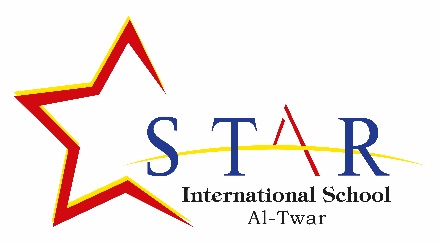  Contents	 Statement of intent	The Inclusive Multi Academy Trust is committed to educating our pupils about environmental concerns and the importance of living sustainably. We recognise our responsibility to ensure that pupils are prepared for a world impacted by climate change through learning and practical experience.We encourage both pupils and staff to think about the environment and how their actions will impact upon their local surroundings, as well as the global environment.Effective use of this policy will ensure pupils are taught about environmental sustainability, promote an eco- friendly attitude, and ensure that the school itself is as sustainable as it can be. Legal framework	This policy has due regard to legislation and guidance including, but not limited to, the following:Climate Change Act 2008The Ozone-Depleting Substances Regulations 2015Environmental Protection Act 1990Control of Pollution Act 1974DfE (2012) ‘Top tips for sustainability in schools’The Waste Electrical and Electronic Equipment Regulations 2013DfE (2022) ‘Sustainability and climate change: a strategy for the education and children’s services systems’ Roles and responsibilities	The Governing Board is responsible for:Reviewing the Environmental and Sustainability policyA commitment to making progress towards School carbon neutralityIntroducing, monitoring and reviewing the School progress towards carbon neutralityBringing an awareness of sustainability to the forefront of our education, not only in our curriculum but around school, in all activities and our general ethos.Consider environmental impacts where any new buildings or capital refurbishments are being planned.Support the school to reduce waste by increasing re use, recycling and reduce landfill wasteSupporting the school to improve energy efficiencyEncourage the school to actively seek sustainable procurement opportunitiesMonitoring a curriculum which promotes the need for environmental sustainability.The school is responsible for:Developing a curriculum which promotes the need for environmental sustainability.Including and engaging staff, governors, pupils, parents and the local community to improve and sustain the world today for future generations.Sharing good practice with pupils, parents and the community, and encouraging them to adopt the initiatives outlined within this policy.Promoting awareness of climate change through cross-curricular activities.Sharing the responsibility with the wider community for promoting and practising policies which show concern and care for the future of the global environment.Preparing pupils for a world impacted by climate change through learning and practical experienceActively seeking sustainable procurement opportunitiesEnsuring where possible that equipment purchased is made from sustainable resources, for example, biodegradable cups for water rather than plastic.Encouraging parents to:Promote an eco-friendly lifestyle at home.Encourage children to walk or cycle to school, when possible.Recycle at home and ensure that their children understand how to recycle.Reinforce the learning that the school implements in regard to the environment.The Principal is responsible for:The overall implementation of this policy.Ensuring that teaching staff have the necessary knowledge to teach pupils about environmental concerns.Ensuring that staff and pupils understand the importance of energy conservation, for example, ensuring that they turn lights off when not in use.Ensuring that the Site Manager understands their responsibility to making progress towards carbon neutrality.Identifying, with the site manager, ways to reduce energy wastage such as installing motion sensor lightsIdentifying, with the site manager, ways to reduce waste by increasing re use, recycling and reduce landfill wasteSupport pupils to cycle to school through participation in Cycle to school trainingTeaching staff are responsible for:Promoting the need for environmental sustainability in their lessons.Ensuring their classrooms are using energy sustainably, for example, ensuring that computers and lights are turned off when not in use.The Site Manager is responsible for:Recording data, set by the Board of Governors, such as energy and waste energy use and reporting to the Board of GovernorsEncouraging and supporting staff and pupils to ensure classrooms are using energy sustainablyWith the support of the Principal, monitor shared spaces ensuring these are using energy sustainablyEnsuring that outside lights are switched off when they are not needed.Monitoring the cleaning staff and advising them on good energy practice.Maintaining the overall cleanliness of the school premises.Communicating with disposal companies regarding the disposal of recyclable and non-recyclable waste, so that the school can implement a waste disposal procedure for all staff and pupils to follow.Coordinating waste disposal from the premises and ensuring that all waste is disposed of correctly.Consider, with the Principal, the development of the school grounds to develop bio diversity, outdoor learning opportunities and support our progress to carbon neutralityAn Eco Council will consist of pupils from FS1 to Year 6 for Primary and Year 7 to Year 13 for Secondary. One child from each year group is elected by their peers. The Eco Council aim to meet each half term to discuss ideas and campaigns. Minutes from each meeting are to be recorded by the Eco Schools Coordinator and ideas fed back to the rest of the school and the wider community.The Eco Council is responsible forTaking an active approach to helping pupils understand a variety of issues such as climate change and waste. This could include:Reviewing and promoting sustainability throughout the schoolMonitoring any litter problems in the wider community and address any problems.Promoting a litter free environment to other pupils.Pupils are responsible for:Applying their learning at home and aiming to be sustainable outside of school.Walking or cycling to school, when possible.Using energy sustainably, for example, not leaving taps running.Be responsible for keeping our classrooms, school and grounds clean and tidy.Eat healthy, natural fruit and vegetable snacks, which don’t come in paper or plastic packaging.Use the right bins so that we can recycle and compost our waste. Waste and recycling	We will reduce the amount of waste we produce by:Writing and printing on both sides of paper wherever possible.Using emails as much as possible, to reduce paper waste.Using emails, the school’s website and parent text messaging procedures when communicating with parents, to reduce paper waste.Composting food waste, both from the cafe and food brought into school by pupils.Ensuring selective waste collection and organic waste treatment for composting and mulching.Putting used paper in a scrap paper drawer and re-using it whenever possible.Only printing documents when it is essential.Making sure that all waste office equipment is correctly disposed of via re-use or recycling schemes.Where possible, encouraging pupils to share worksheets.Where possible, laminating frequently used documents, protecting them from damage and prolonging their use.Pupils will be encouraged to bring reusable water bottles into school, as opposed to disposable plastic bottles.Any disposable plastic bottles brought into school will be recycled.There will be clearly labelled bins located throughout the school for recycling, food waste and general waste.We will display posters explaining important environmental considerations, for example, what sort of waste can be recycled and how litter can be detrimental to the environment.Any paper containing personal or sensitive information will not be re-used and will be disposed of in accordance with the school’s Data Protection Policy.Teachers will encourage pupils to partake in litter picking around the school grounds as well as a termly litter pick in the local area such as Beach and Parks.Litter picking volunteers will be in groups no larger than 10 and will be accompanied by a member of staff at all times. Waste electrical and electronic equipment (WEEE)	WEEE is regulated to reduce the number of devices and equipment that is incinerated or sent to landfill sites. To reduce the school’s carbon footprint and minimise the impact on global warming, the necessary steps are taken to ensure WEEE is disposed of properly.The types of electrical and electronic equipment (EEE) the school will safely dispose of include, but are not limited to, the following:Desktop computersServersLaptopsMonitorsPrintersProjectorsScannersInteractive whiteboardsThe Principal, in collaboration with the technician, will find a suitable partner, to dispose of WEEE safely.Before disposal, the technician will ensure data is securely deleted or backed-up in accordance with the Data Protection Policy and Records Management Policy. Littering	The school understands that, under the Environmental Protection Act 1990, littering is a criminal offence. It also understands that fines may be incurred where individuals deliberately litter the premises.Every member of the school community has a duty to dispose of waste properly. Specifically, individuals are responsible for:Putting litter in a bin.Using the appropriate recycling bins.Using resources thoughtfully.Reusing resources where possible.Assisting the site manager and eco warriors with the cleanliness of the premises.The Site Manager takes overall responsibility for the overall cleanliness of the school premises.The Site Manager arranges and coordinates waste disposal from the premises and ensures that items are disposed of correctly.The school appoints an eco-committee consisting of staff members and pupils, who are responsible for:Promoting awareness of anti-littering throughout the schoolMonitoring the school’s anti-littering procedures.Listening and responding to questions from the school committee.To mitigate risks of littering, the school implements the following procedures:Designated eating areas – pupils and staff are only permitted to eat in these areas to prevent unwanted litter.Waste disposal – bins are provided throughout the school, with additional bins provided in eating areas, to ensure sufficient availability for waste disposal.The school raises awareness of anti-littering amongst pupils and staff through dedicated assemblies, PSHE lessons, staff training days and additional resources, such as leaflets and posters.Any individual known to have littered the premises will be required to dispose of the litter correctly. Transport	Pupils and staff will be encouraged to walk to school, where possible.The benefits of daily exercise, such as walking to school when possible, will be promoted throughout the school.We will encourage teachers and other members of staff to car share whenever possible, for example, when travelling to external training days.We will produce informative material, such as posters and leaflets, regarding the impact of the carbon emissions produced by personal vehicles and public transport on the environment, which will be displayed and distributed around the school.We will have suitable and safe storage for staff and pupils to store bicycles.We recognise that there are risks involved when individuals choose to walk or cycle to school; therefore, we will organise road safety lessons in PSHE. School grounds	The Board of Governors and the site manager will monitor the consumption of energy within the school, recognising where the school is wasting energy and implementing measures to reduce energy consumption, e.g. introducing motion sensitive lightsEnergy saving lightbulbs will be used throughout the school when lighting is being replaced.When new buildings or refurbishments are being planned, we will always consider any environmental impacts and energy saving solutions. To support this, the Board may consult an expert. Healthy living	We will promote an ethos of environmental understanding. Pupils will be taught to understand that their actions have a direct impact upon the environment.We will discourage environmental indifference and promote the importance of understanding the impact that each individual has on the environment.We will encourage staff and pupils to adopt healthy lifestyles, as healthy lifestyles often lead to a sustainable lifestyle, for example, walking instead of driving.We will teach pupils where food comes from as part of the PSHE lessons, including giving them first- hand experience of growing their own fruit or vegetables. Energy	We will reduce our energy usage by:Switching off lights when they’re not in use.Keeping doors and windows shut in cold weather so that warm air is retained.Turning off energy-draining appliances, for example, computers, projectors and interactive white boards, when they’re not in use.Monitoring the temperature and frequency of cooling in the school and adjusting it accordingly.Conserving water by installing systems that reduce waste such as flow restrictors.Ensuring all systems work efficiently, and any breakages or leaks are resolved as a matter of high priority by the site manager.Auditing the amount of energy used each term.Displaying information around the school and in classrooms to ensure that pupils understand the importance of switching off lights, computers and taps when they’re not in use.Monitoring the environmental sustainability of suppliers and adjusting procurement arrangements accordingly.Making all members of the school’s community aware of the link between energy use and financial costs.Appointing an individual, e.g. the site manager, to ensure that these measures are carried out. Reducing carbon emissions	We are committed to reducing our overall carbon emissions. Emissions will be reduced by:Implementing renewable technologies.Implementing a rewards system for pupils and/or staff who reduce carbon emissions by walking, cycling or taking public transport to school.Advertising the benefits of being environmentally friendly around school.Promoting the benefits of recycling.Sourcing school supplies from UAE suppliers as much as possible.We will communicate with our BOG and other schools to enhance our provisions and continue to develop and implement best practice within the school. Sustainable procurement of goods	We will devote time to ensuring product procurement is done in the most sustainable way.Our purchasing team will ensure that produce bought is cost efficient and sourced from within the UAE or locally where possibleWe will obtain contracts with suppliers that stipulate their terms of purchase, paying particular regard to pricing, quality and their returns policy. Curriculum	We aim to provide pupils with knowledge, skills and understanding in biodiversity and sustainability, by embedding the topics within many areas of our curriculum. Individual school curriculums will outline how the topics are embedded into the school’s curriculum.Each school is a member of the Eco Schools programme. This is an international initiative that encourages pupils to engage with environment and sustainable development issues. It provides a highly structured system for the environmental management of schools. (www.eco-schools.org). The structure of the Eco-Schools process is made up of seven steps and this forms the basis of the programme. The seven steps include:Eco CommitteeEnvironmental ReviewAction PlanLinking to the curriculumMonitoring and EvaluationInvolving the whole school and the wider communityEco CodeAppendix A Appendix 1 - Appropriate Websites and Reports	Sustainability in the workplaceUnited Nations Official DocumentSustainability Skills Survey (sustainabilityexchange.ac.uk)10 Effective Ways to Bring Sustainability in the Workplace (topicinsights.com)Sustainability in the Workplace: How to Go Green at Work (billi-uk.com)52 Practices To Implement Sustainability in the Workplace | Indeed.comSustainability in SchoolsTop Tips to reduce energy and water use in schools (publishing.service.gov.uk)Sustainability and climate change: a strategy for the education and children’s services systems - GOV.UK (www.gov.uk)Climate Education Action Plan (reading.ac.uk) ClimateActionPlan_NextSteps_Spring2022.pdfNet ZeroWhat is Net Zero? - Net Zero Climate Oxford Universitynet-zero-strategy-beis.pdf (publishing.service.gov.uk) Build Back Greener by Gov Oct 21Government GuidanceClimate Change Committee (theccc.org.uk) + 2022 Climate Progress Report to ParliamentFinal Report - The Economics of Biodiversity: The Dasgupta Review - GOV.UK (www.gov.uk)Green Jobs Taskforce report - GOV.UK (www.gov.uk)Climate Change Act 2008 (legislation.gov.uk)Nature Recovery Network - GOV.UK (www.gov.uk)Department for Environment, Food & Rural Affairs - GOV.UK (www.gov.uk)General conditions - Construction Frameworks (publishing.service.gov.uk) For building worksUnited NationsSustainable Development Goals: 17 Goals to Transform our World | United NationsEducation for sustainable development for 2030 toolbox (unesco.org)The Paris Agreement 2015The Paris Agreement | UNFCCCWhat is Action for Climate Empowerment? | UNFCCCUN Convention on the Rights of the Child - UNICEF UKnational-adaptation-programme-2018.pdf (publishing.service.gov.uk)Environment Act 2021 (legislation.gov.uk)25-year-environment-plan.pdf (publishing.service.gov.uk)National Educational Nature ParkNational Parks: 8-point plan for England (2016 to 2020) - GOV.UK (www.gov.uk)COP 26: Everything you need to know about the department’s quest to put climate change at the heart of education - The Education Hub (blog.gov.uk)Education Secretary puts climate change at the heart of education - GOV.UK (www.gov.uk)Gove kicks off Year of Green Action - GOV.UK (www.gov.uk) 2019Education Nature Park - Teacher information | NatureScotBiophilic Design(PDF) Biophilic Design Patterns for Primary Schools (researchgate.net)The Benefits of Biophilic Design in Schools - Absolutely Education UK (absolutely-education.co.uk)Approved by:Ms.Dolly GoriawalaDate:  01/09/2022Last reviewed on:01/09/202201/09/2022Next review due by:01/09/202301/09/2023